                              Evanjelické gymnázium Tisovec      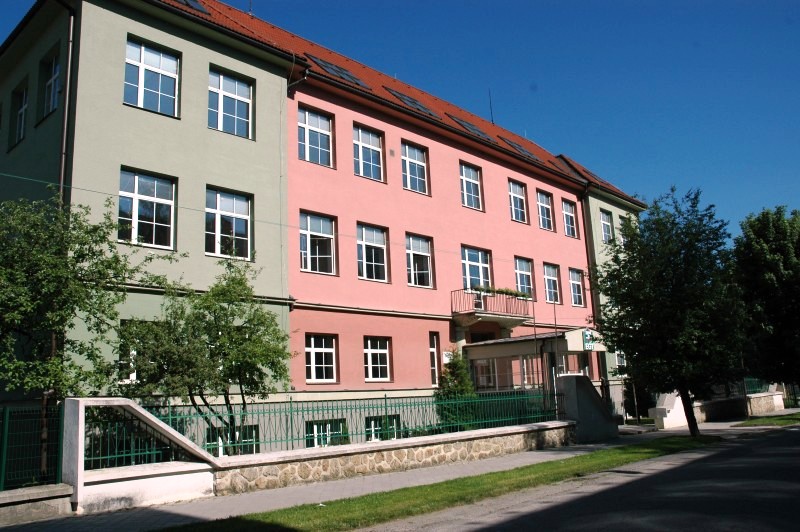 	Ročenka rok 2014/155.B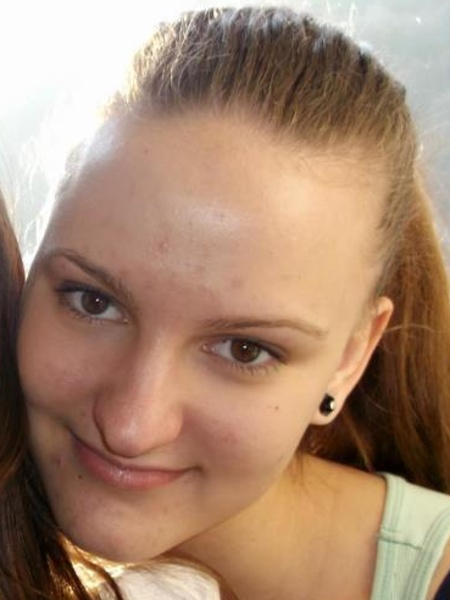 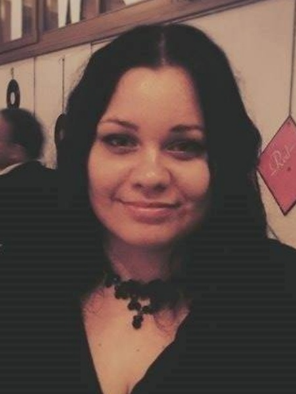 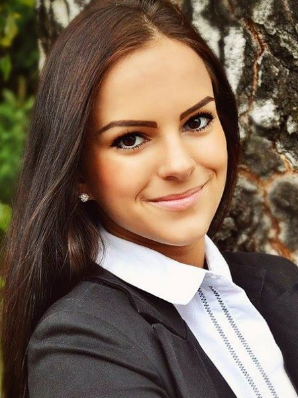 Dominika Benediktiová                        Michaela Čelinská                               Renáta Černáková 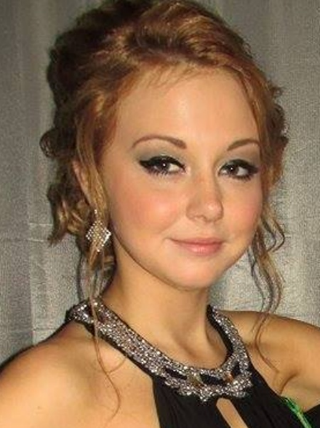 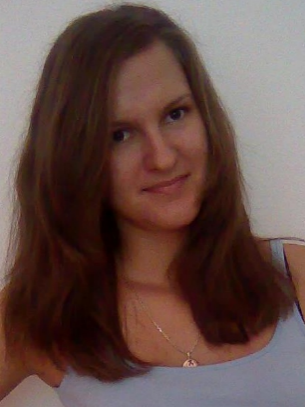 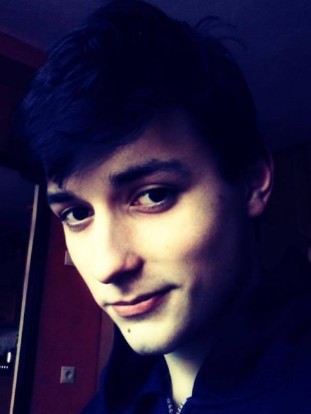 Romana Červenáková                         Lukáš Dekrét                                           Romana Dianišková                               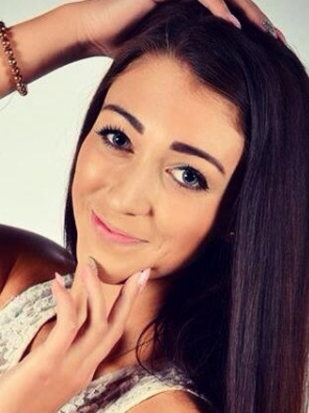 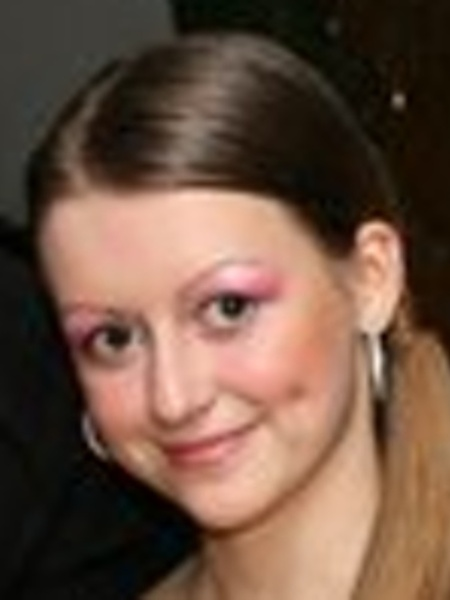 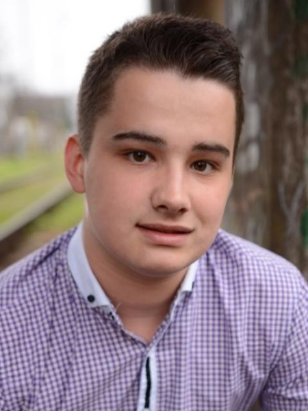 Denisa Fašková                                    Roman Haviar                                             Kristína Haviarová 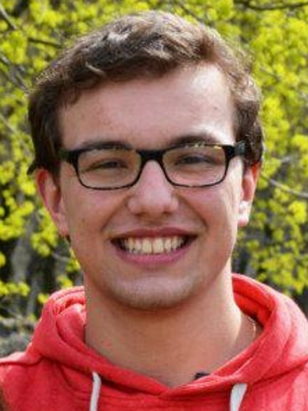 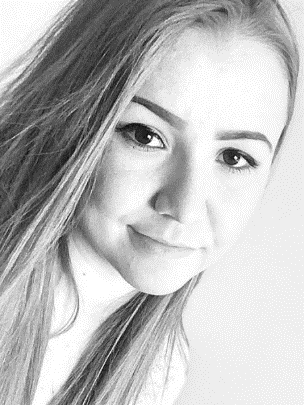 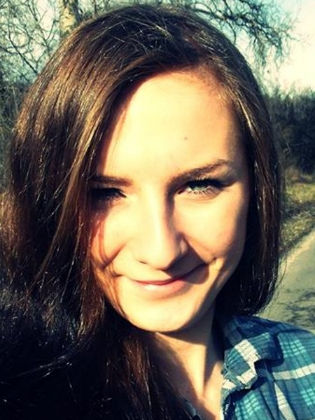 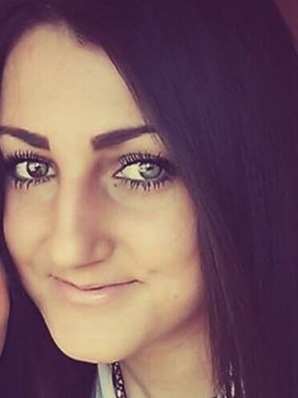 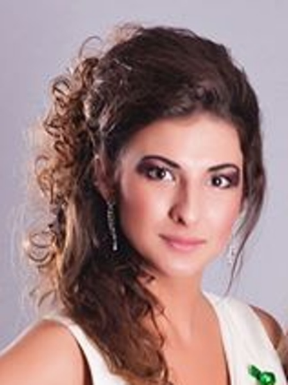 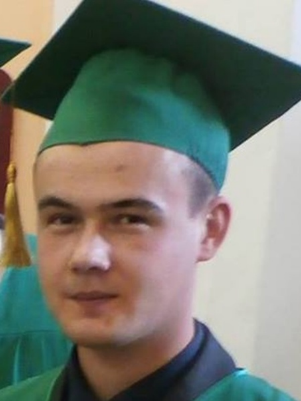 
Tomáš Kriška                                       Monika Malčeková                              Veronika Mlynčeková 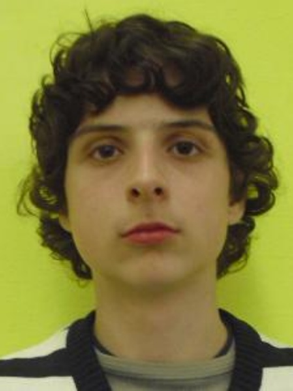 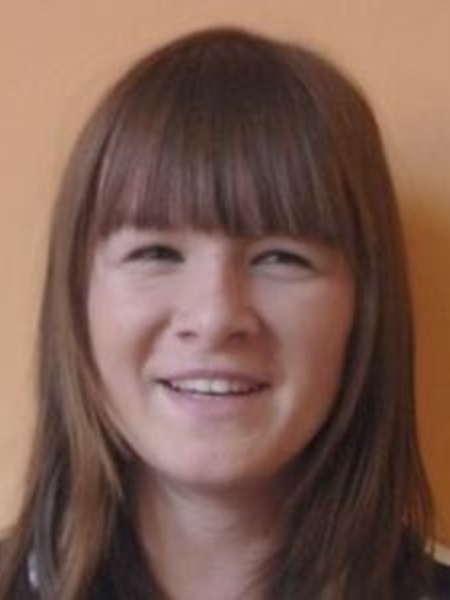 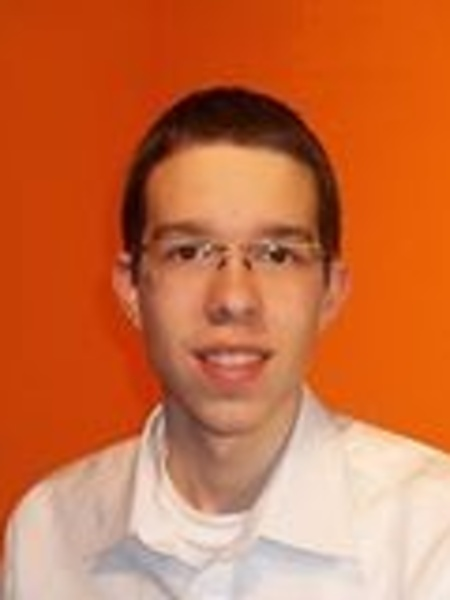 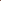 Jana Poláková                                      Dávid Raškovský                                  Filip Renčík 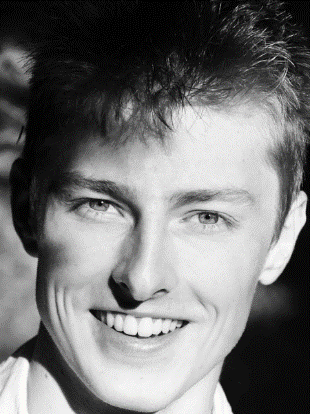 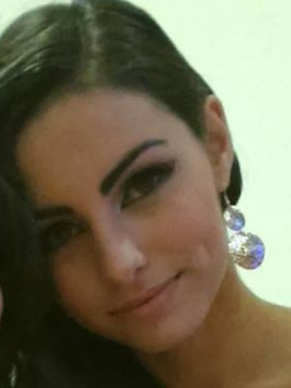 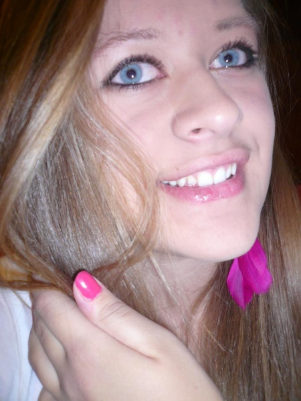 Lucia Rovná                                          Simona Ružičková                               Silvester Sokol 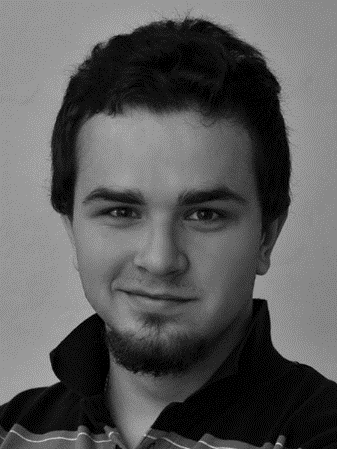 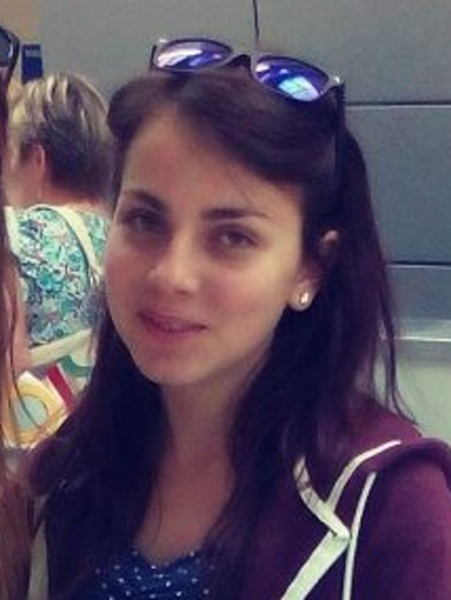 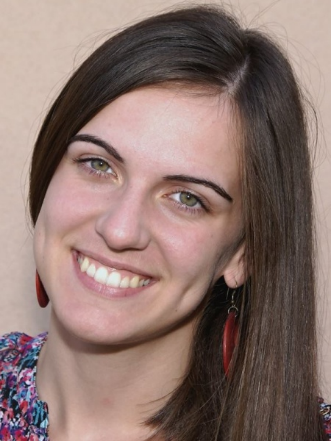 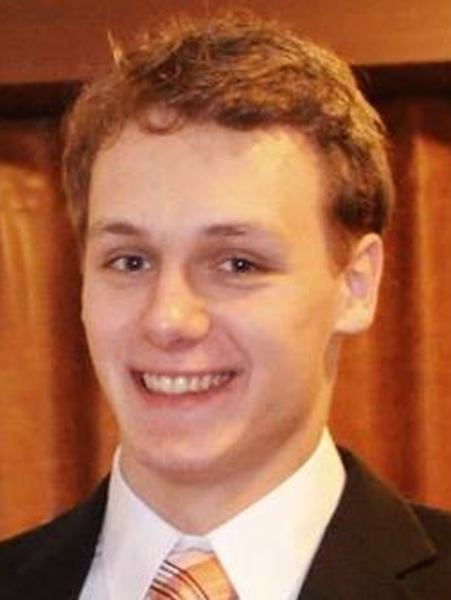 Jordi Suppers                               Tatiana Ťažká                Ľubica Turisová                       Peter Vlček 